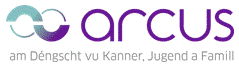 CRECHE TANDELChangement d’inscriptionPar la présente, je demande les changements suivants :Pour mon enfant :_______________________________ absence le _______________ , de _______________à _______________ inscription supplémentaire le _______________ ,  de _______________ à ______________Date : ____________________     Signature du/des parent(s) : _________________________CRECHE TANDELChangement d’inscriptionPar la présente, je demande les changements suivants :Pour mon enfant :_______________________________ absence le _______________ , de _______________à _______________ inscription supplémentaire le _______________ ,  de _______________ à ______________Date : ____________________     Signature du/des parent(s) : _________________________